ΤΜΗΜΑ ΜΗΧΑΝΙΚΩΝ ΠΕΡΙΒΑΛΛΟΝΤΟΣ – ΠΑΝΕΠΙΣΤΗΜΙΟ ΔΥΤΙΚΗΣ ΜΑΚΕΔΟΝΙΑΣΟνοματεπώνυμο:Σαπίδης Νικόλαος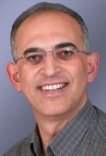 Ειδικότητα/Θέση:Ναυπηγός Μηχανολόγος Μηχανικός / Μέλος ΔΕΠ (Καθηγητής, Τμήμα Μηχανολόγων Μηχανικών, ΠΔΜ)Ναυπηγός Μηχανολόγος Μηχανικός / Μέλος ΔΕΠ (Καθηγητής, Τμήμα Μηχανολόγων Μηχανικών, ΠΔΜ)Σύντομο Βιογραφικό:Ο Νικόλαος Σαπίδης είναι Καθηγητής του Τμήματος Μηχανολόγων Μηχανικών του Πανεπιστημίου Δυτικής Μακεδονίας (ΠΔΜ) όπου διευθύνει τον Τομέα «Κατασκευών και Υλικών». Είναι διπλωματούχος Ναυπηγός Μηχανολόγος Μηχανικός (1985, ΕΜΠ) και κατέχει Master of Arts στα Μαθηματικά (1987, University of Utah, USA), και Master of Science (1988) & Διδακτορικό Δίπλωμα (1993) στις Επιστήμες Μηχανολογίας και Αεροναυτικής από το University of Rochester, USA. Η ερευνητική του δραστηριότητα επικεντρώνεται: Σχεδιασμός Προϊόντων, Computer-Aided Design (CAD), Αυτοματοποιημένος Σχεδιασμός Μηχανολογικών Κατασκευών, Βιομηχανική Πληροφορική & Διαχείριση Κύκλου-Ζωής Προϊόντος, Computer Graphics & Μηχανική Όραση. Έχει δημοσιεύσει 48 άρθρα σε διεθνή έγκριτα επιστημονικά περιοδικά, 27 άρθρα σε πρακτικά διεθνών συνεδρίων και 8 κεφάλαια σε βιβλία (> 800 ετεροαναφορές, h-index = 14). Διαθέτει βιομηχανική εμπειρία στις εταιρείες General Motors (R & D Centre, USA > 2 έτη) και Εταιρία Ανάπτυξης της Ναυτικής Τεχνολογίας Α.Ε. (> 2 έτη). Τέλος, είναι τεκμηριωμένη η βιομηχανική υλοποίηση ερευνητικών του αποτελεσμάτων σε συστήματα CAD από τους: MΙΤ (για το U.S. Navy: σύστημα “Praxiteles”), INTERGRAPH (σύστημα I/FEM), Tribon/AVEVA (σύστημα Tribon Initial Design), Mercedes-Benz (σύστημα SYRKO), και την Kleemann Hellas.Ο Νικόλαος Σαπίδης είναι Καθηγητής του Τμήματος Μηχανολόγων Μηχανικών του Πανεπιστημίου Δυτικής Μακεδονίας (ΠΔΜ) όπου διευθύνει τον Τομέα «Κατασκευών και Υλικών». Είναι διπλωματούχος Ναυπηγός Μηχανολόγος Μηχανικός (1985, ΕΜΠ) και κατέχει Master of Arts στα Μαθηματικά (1987, University of Utah, USA), και Master of Science (1988) & Διδακτορικό Δίπλωμα (1993) στις Επιστήμες Μηχανολογίας και Αεροναυτικής από το University of Rochester, USA. Η ερευνητική του δραστηριότητα επικεντρώνεται: Σχεδιασμός Προϊόντων, Computer-Aided Design (CAD), Αυτοματοποιημένος Σχεδιασμός Μηχανολογικών Κατασκευών, Βιομηχανική Πληροφορική & Διαχείριση Κύκλου-Ζωής Προϊόντος, Computer Graphics & Μηχανική Όραση. Έχει δημοσιεύσει 48 άρθρα σε διεθνή έγκριτα επιστημονικά περιοδικά, 27 άρθρα σε πρακτικά διεθνών συνεδρίων και 8 κεφάλαια σε βιβλία (> 800 ετεροαναφορές, h-index = 14). Διαθέτει βιομηχανική εμπειρία στις εταιρείες General Motors (R & D Centre, USA > 2 έτη) και Εταιρία Ανάπτυξης της Ναυτικής Τεχνολογίας Α.Ε. (> 2 έτη). Τέλος, είναι τεκμηριωμένη η βιομηχανική υλοποίηση ερευνητικών του αποτελεσμάτων σε συστήματα CAD από τους: MΙΤ (για το U.S. Navy: σύστημα “Praxiteles”), INTERGRAPH (σύστημα I/FEM), Tribon/AVEVA (σύστημα Tribon Initial Design), Mercedes-Benz (σύστημα SYRKO), και την Kleemann Hellas.Δημοσιεύσεις2013-2018(έως πέντε)N. Gabrielides, N. Sapidis, “C1 Sign, Monotonicity and Convexity Preserving Hermite Polynomial Splines of Variable Degree”, Journal of Computational and Applied Mathematics, to appear.I. Chatziparasidis, D. Giagopoulos, N. Sapidis, “Simulated Dynamic Finite-Element Experiments and Automatic Assembly Synthesis for Mechanical Design Automation”, Intern. Journal of Product Lifecycle Management 11, 19–46, 2018.D. Giagopoulos, I. Chatziparasidis, N. Sapidis, “Dynamic & Structural Integrity Analysis of a Complete Elevator System through a Mixed Computational-Experimental Finite Element Methodology”, Engineering Structures 160, 473-487, 2018.I. Chatziparasidis, N. Sapidis, “Framework to Automate Mechanical-System Design using Multiple Product-Models and Assembly Feature Technology”, Intern. Journal of Product Lifecycle Management 10, pp. 124–150, 2017.V. Kostas, A. Platis, N.Sapidis, “Performability Assessment of Standalone Photovoltaic Residential Systems”, Intern. Journal of Performability Engineering 12, pp. 485-500, 2016.N. Gabrielides, N. Sapidis, “C1 Sign, Monotonicity and Convexity Preserving Hermite Polynomial Splines of Variable Degree”, Journal of Computational and Applied Mathematics, to appear.I. Chatziparasidis, D. Giagopoulos, N. Sapidis, “Simulated Dynamic Finite-Element Experiments and Automatic Assembly Synthesis for Mechanical Design Automation”, Intern. Journal of Product Lifecycle Management 11, 19–46, 2018.D. Giagopoulos, I. Chatziparasidis, N. Sapidis, “Dynamic & Structural Integrity Analysis of a Complete Elevator System through a Mixed Computational-Experimental Finite Element Methodology”, Engineering Structures 160, 473-487, 2018.I. Chatziparasidis, N. Sapidis, “Framework to Automate Mechanical-System Design using Multiple Product-Models and Assembly Feature Technology”, Intern. Journal of Product Lifecycle Management 10, pp. 124–150, 2017.V. Kostas, A. Platis, N.Sapidis, “Performability Assessment of Standalone Photovoltaic Residential Systems”, Intern. Journal of Performability Engineering 12, pp. 485-500, 2016.Ερευνητικά Προγράμματα2013-2018 (έως πέντε)“Διαμόρφωση και Βελτιστοποίηση των Μεθόδων Σχεδιασμού και Κατασκευής των Μονώσεων σε Οχήματα Ψύξης” (Stathis - Ντούνας Θεοχάρης & ΣΙΑ - Ψύξη Μεταφορών), 2016-17.“Δυναμική Ανάλυση Γυάλινων Δομικών Στοιχείων σε Ανελκυστήρες της Εταιρείας Kleemann” (Kleemann Hellas), 2015-2017.“Δυναμική Ανάλυση και Βελτιστοποίηση Συστημάτων της Εταιρείας Kleemann” (Kleemann Hellas), 2014-2016, ΕΥ: Δ. Γιαγκόπουλος, ΠΔΜ.“Ελεγχος της Δομικής Ακεραιότητας Υδραυλικού Ανελκυστήρα με Χρήση Αρπάγης Προοδευτικής Πέδησης της Kleemann” (Kleemann Hellas), 2012-2014.“Ανάκτηση Τρισδιάστατων (3Δ) Αντικειμένων” (ΘΑΛΗΣ), 2012-2015.“Διαμόρφωση και Βελτιστοποίηση των Μεθόδων Σχεδιασμού και Κατασκευής των Μονώσεων σε Οχήματα Ψύξης” (Stathis - Ντούνας Θεοχάρης & ΣΙΑ - Ψύξη Μεταφορών), 2016-17.“Δυναμική Ανάλυση Γυάλινων Δομικών Στοιχείων σε Ανελκυστήρες της Εταιρείας Kleemann” (Kleemann Hellas), 2015-2017.“Δυναμική Ανάλυση και Βελτιστοποίηση Συστημάτων της Εταιρείας Kleemann” (Kleemann Hellas), 2014-2016, ΕΥ: Δ. Γιαγκόπουλος, ΠΔΜ.“Ελεγχος της Δομικής Ακεραιότητας Υδραυλικού Ανελκυστήρα με Χρήση Αρπάγης Προοδευτικής Πέδησης της Kleemann” (Kleemann Hellas), 2012-2014.“Ανάκτηση Τρισδιάστατων (3Δ) Αντικειμένων” (ΘΑΛΗΣ), 2012-2015.Διακρίσεις:Διεθνές επιστημονικό περιοδικό Computer-Aided Design (Elsevierτο αρχαιότερο περιοδικό στους τομείς CAD/CAE/CAM): Μέλος του Editorial Board, 1996-σήμερα. Μέλος του Editorial Board περισσότερων από 10 άλλων διεθνών επιστημονικών περιοδικών των Εκδοτικών Οίκων Springer, Taylor & Francis, Inderscience.998-σήμερα: συμμετοχή, κατόπιν προσωπικής προσκλήσεως, στην επιστημονική επιτροπή δεκάδων κορυφαίων διεθνών συνεδρίων στο CAD & Computer Graphics.Διεθνές επιστημονικό περιοδικό Computer-Aided Design (Elsevierτο αρχαιότερο περιοδικό στους τομείς CAD/CAE/CAM): Μέλος του Editorial Board, 1996-σήμερα. Μέλος του Editorial Board περισσότερων από 10 άλλων διεθνών επιστημονικών περιοδικών των Εκδοτικών Οίκων Springer, Taylor & Francis, Inderscience.998-σήμερα: συμμετοχή, κατόπιν προσωπικής προσκλήσεως, στην επιστημονική επιτροπή δεκάδων κορυφαίων διεθνών συνεδρίων στο CAD & Computer Graphics.